                     

         IDENTIFICADOR DE RESIDUO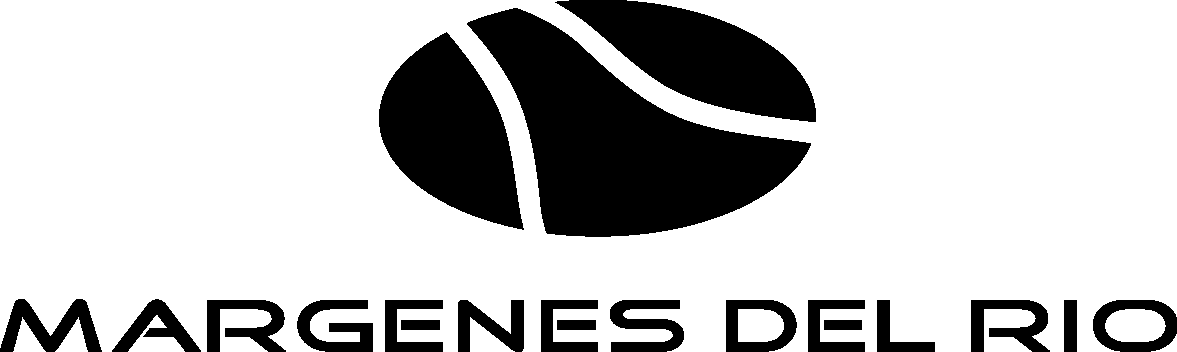 EMPRESA:FECHA :                 /               /Almacenar en un lugar cubierto, seco y ventilado.No desechar junto con residuos domiciliariosEn caso de accidente llamar a Toxicología. Tel. 1711 – Centro Nacional de Quemados 4875616/19PRODUCTOCANTIDADNO. DE RECIPIENTESOBSERVACIONES